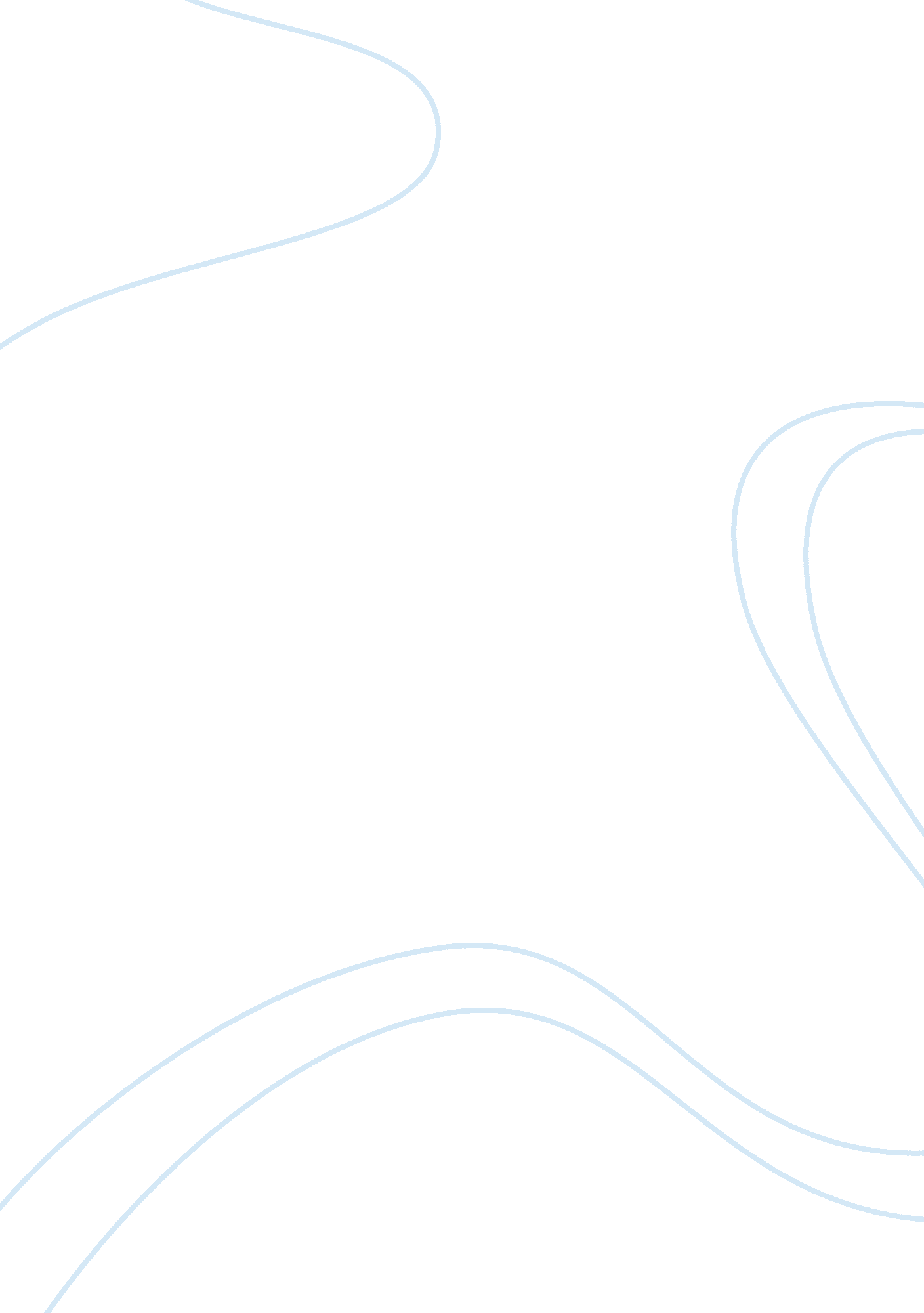 ReflectionLinguistics, English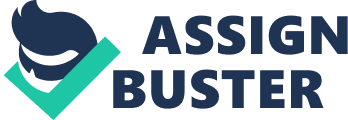 Client’s 13 February My trip to Boston was an amazing one. There was so much fun that I had there. I found that there are several skyscrapers in Boston and that lights up the city at night, it becomes a real spectacle at night. I also found the people to be very friendly. After entering Boston I had lost my luggage and was on the verge of being mobbed but I was lucky enough to be helped by a few people who were lurking around and came out almost instantly after sensing that I was in some sort of danger. This happened at night, it was a quiet street and I was heading towards my hotel. From absolutely nowhere came three people, they asked me for my belongings. One of them spotted a watch on my wrist, it was a rolex watch which my father had gifted on my 20th birthday. 
It was perhaps the most expensive thing on my body. With great difficulty I parted ways with it, if I had not they probably would have killed me. In retrospect I think the decision was right because they had guns and were heavily armed. If I had resisted I am sure they would have killed me then and there. My father was really sad upon hearing this story, he was inconsolable. Then came the rescuers and shunned the mob away and I just could not thank them enough for their timely help. 
The next morning I was just thanking my stars because I had gotten away unscathed. I was scheduled to go to an amusement park that morning but I hardly felt like moving out of my bed. 
I was sulking because the watch had gone, its price did not matter to me at all but the fact that it was a dear gift from my father mattered the most to me. I managed to get out my bed and found some motivation. The rest of the day was fine as I shook off the past and looked forward to a brighter day. 
The amusement park trip was a memorable one but the trip to Boston ended on another sad note. I lost my wallet at the airport. As though it was already not bad enough. I have no qualms, I am always positive about the future. 
I have realized that I need to anticipate danger and act accordingly. This is really important and this will keep me safe from getting mobbed. All in all the trip to Boston was a memorable experience even though it was for the worse. 
I have learned so much, one needs to be cognizant and read danger well something which I completely failed to do. I have matured as an individual now and I take every precaution possible to keep myself safe. Gun crime has become increasingly common in the US and something needs to be done about it sooner rather than later. 